 «Казаки — это самые лучшие легкие войска среди всех существующих. Если бы я имел их в своей армии, я прошел бы с ними весь мир» Наполеон Бонапарт «Казачество – это искра, высеченная из груди русского народа ударами бед» Н.Гоголь10 классРазработка урока по теме «Система ценностей кубанского казачества».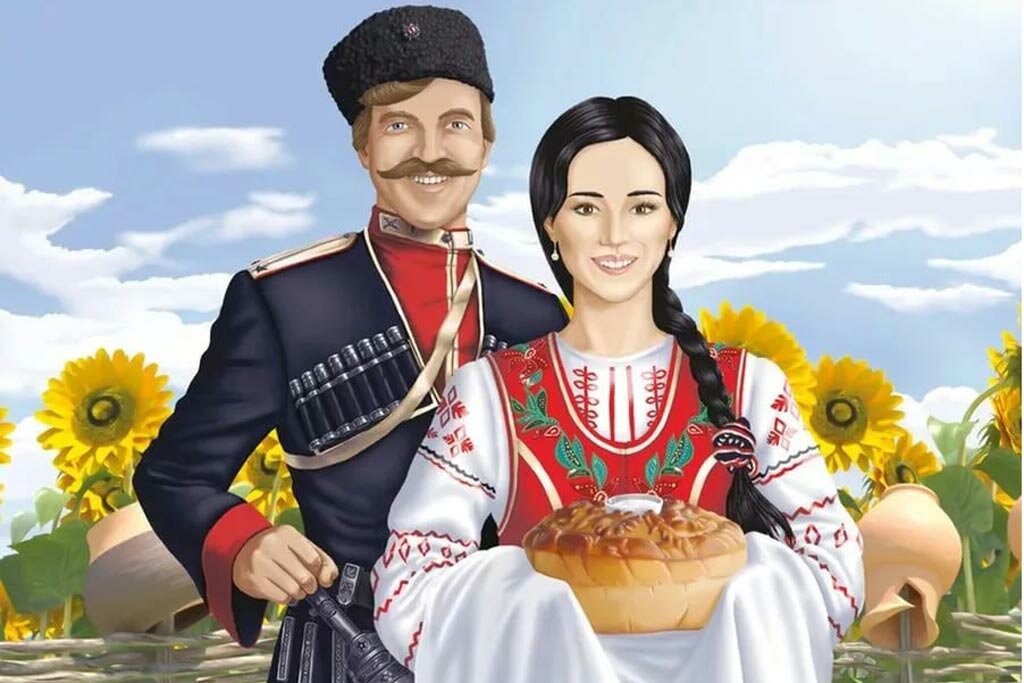 Подготовила и провелаучитель русского языка и литературыАмилаева Е.А.Разработка урока на тему «Система нравственных ценностей кубанского казачества».Цели: 1. Воспитать интерес к прошлому своих предков, гордость за свой народ. 2. Познакомить с заповедями казаков, воспитывать честность, правдивость, трудолюбие, любовь к родному краю. 3. Изучить, расширить знания учащихся об истории, быте, традициях казаков. 4. Познакомить с заповедями казаков, воспитывать честность, правдивость, трудолюбие, любовь к родному краю.Задачи:
1. Воспитательная. Формировать у учащихся ответственность за сохранение культурно-исторического наследия родного края, сознание причастности к прошлому, настоящему, будущему казачества;
2. Развивающая. Развивать у учащихся память, мышление,  коммуникативные компетенции, навыки оформления презентационного материала, использования инновационных технологий, умение обобщать и систематизировать письменные и материальные источники; .
3. Образовательная. Изучить, расширить знания учащихся об истории, быте, традициях казаков.Оборудование: компьютер, интерактивная доска, проектор, мультимедийная презентация.
Ход урока. Орг. момент.Актуализация опорных знаний.1. Охарактеризуйте географические условия мест расселения казаков?2. Что означает слово «казак»? Каковы версии происхождения?3. Кем являются казаки по вашему мнению – народом или сословием?Объявление темы урока.Слово учителя. Изучение нового материла.Добрый день, дорогие друзья! Сегодня наш урок посвящен системе нравственных ценностей кубанского казачества.  На нем мы познакомимся с заповедями и нравственными устоями казаков. Для начала давайте вспомним кто такие казаки и откуда пошло понятие «казак».Происхождение слова «казак» (рассказ учителя сопровождается показом презентации).Слайд 1-3. Казаки – это православный народ, имеющий свою культуру, память, славное прошлое. Они всегда служили своей земле, своему народу и своему Отечеству. «Казак» означает «вольный», «храбрый, свободолюбивый человек», «удалой воин». Происхождение слова «казак» не установлено. И даже сами казаки не могли точно истолковать это слово и для верности добавили слово «вольный».  По одной из версий — это слово пришло из тюркских языков (qаzаq — «свободный, независимый человек, искатель приключений, бродяга»). Вольный казак, никому не подчиняющийся, живущий по своим обычаям и законам, защищающий право на такую жизнь оружием. Во множественном числе ударение в форме каза́ки возникло в результате влияния польской формы множественного числа kozácy (коза́ци), в то же время, украинские, кубанские и оренбургские казаки используют ударение казаки́. Откуда же появились казаки?Понятие казачество.Слайд-4-9. Казачество, военное сословие в дореволюционной России 18 — начале 20 вв. В 14—17 вв. — вольные люди, свободные от тягла и работавшие по найму, главным образом на различных промыслах, а также лица, нёсшие военную службу на окраинах страны и т. н. вольные казаки. Служилые казаки разделялись на городовых (полковых) и станичных (сторожевых) и использовались для защиты соответственно городов и сторожевых постов, за что получали от правительства землю на условиях поместного владения и жалование. Как социальная группа эти казаки были близки к стрельцам, пушкарям и др. В 18—19 вв. большая часть их была переведена в податное сословие и вошла в категорию однодворцев, другие вошли в состав казачьих войск (Сибирского, Оренбургского и др.).Рост феодальной эксплуатации и крепостничества в 15—16 вв. в Русском и Польско-Литовском государствах, усугублявшийся на захваченной Польшей Украине национально-религиозным гнётом, привёл к массовому бегству крестьян и посадских людей за пределы этих государств, главным образом на незанятые земли на Ю. В результате со 2-й половине 15 в. за линией сторожевых укреплений на южных и юго-восточных окраинах России и Украины, в основном по рр. Днепр, Дон и Яик и их притокам поселяются беглые крестьяне и посадские люди, называют себя вольными людьми — казаками. Необходимость вести постоянную борьбу против соседних феодальных государств и полукочевых народов потребовала объединения этих людей в военные общины. В 15 — начале 16 вв. возникли общины донских, волжских, днепровских (черкасских), гребенских и яицких казаков. В 1-й половине 16 в. возникает Запорожская Сечь (см. Сечь Запорожская), во 2-й половине 16 в. — общины терских казаков и служилое сибирское К. Польское правительство во 2-й половине 16 в., пытаясь использовать верхушку украинского К. в своих интересах, создало категорию реестровых казаков, состоявших на жаловании, а остальных стремилось перевести в податные сословия и закрепостить. Быстро возраставшее украинское К. составило ведущую силу народных восстаний на Украине против польского господства в конце 16 — 1-й половине 17 вв. и особенно в Освободительной войне украинского народа 1648—54 под руководством Богдана Хмельницкого. В середине 17 в. на территории восточной части Украины, отошедшей к России, образовалось Слободское казачество.Основу хозяйственной жизни К. вначале составляли промыслы — охота, рыболовство и бортничество; сравнительно рано появилось скотоводство; земледелие, как правило, стало распространяться позднее, примерно со 2-й половины 17 в. В 16—17 вв. важными источниками существования К. были военная добыча и жалование от государства. К. быстро освоило огромные пространства плодородных земель Дикого поля и др. окраин России и Украины. В 16—17 вв. казаки во главе с Ермаком, В. В. Атласовым, С. И. Дежневым, В. Д. Поярковым, Е. П. Хабаровым и др. активно участвовали в освоении русскими Сибири и Д. Востока. В 16 — 1-й половине 17 вв. царское правительство не имело достаточных сил, чтобы подчинять своей власти "вольное" К., но стремилось использовать его для защиты границ государства, посылая казакам жалование, боеприпасы, хлеб. Это способствовало постепенному превращению К. в особое привилегированное военное сословие (окончательно в 19 в.), положение которого определялось тем, что за службу государству за каждым казачьим войском закреплялась занятая им земля, которую войско передавало в пользование казачьим станицам. Эта феодальная форма землепользования сохранялась вплоть до Октябрьской революции.Казачество с самого начала было неоднородным. В процессе социальной дифференциации увеличивалось количество бедных казаков ("голытьба", "нетяги" и др.), которые принимали активное участие в крестьянских войнах и восстаниях 17—18 вв. Одновременно из среды "домовитых" выделялась богатая верхушка, которая захватывала руководящее положение в казачьих общинах, образовав группу старшин. К началу 19 в. старшина вошла в состав дворянского сословия России.В 16—17 вв. К. пользовалось автономией в области суда, управления и внешних сношений. Все важнейшие дела обсуждал общий сход казаков (рада, круг), на решения которого рядовая масса оказывала некоторое влияние. Царское правительство, опираясь на зажиточное К. и старшину, постепенно (особенно с начала 18 в.) стало ограничивать автономию казачьих областей, стремясь к полному подчинению К. центральной власти.В 17—18 вв. широкие слои К. упорно отстаивали свою свободу от посягательств со стороны царского правительства. Вольнолюбивое К. было одной из главных движущих сил крестьянских войн и восстаний 17—18 вв., выдвинув из своей среды таких крупных руководителей антифеодальной борьбы, как С. Т. Разин, К. А. Булавин и Е. И. Пугачев.В начале 18 в. казачьи общины были преобразованы в регулярные казачьи войска. В 1721 они перешли в ведение военного ведомства; постепенно была ликвидирована выборность войсковых атаманов и старшин, которые стали назначаться правительством. После Крестьянской войны под предводительством Е. И. Пугачева 1773—75 была упразднена Запорожская Сечь, а Донское, Уральское (бывшее Яицкое) и др. войска окончательно подчинены военному ведомству. Во 2-й половине 18—19 вв. был упразднён ряд казачьих войск и созданы новые казачьи войска, полностью подчинённые правительству (Астраханское — 1750, Оренбургское — 1755, Черноморское — 1787, Сибирское — 1808, Кавказское линейное — 1832, разделённое в 1860 вместе с Черноморским на Кубанское и Терское, Забайкальское — 1851, Амурское— 1858, Семиреченское — 1867, Уссурийское — 1889). Эти войска сыграли значительную роль в колонизации малонаселённых окраин (Сибирь, Дальний Восток, Семиречье, отчасти Северный Кавказ), в распространении земледелия.К началу 20 в. в России существовало 11 казачьих войск (Донское, Кубанское, Терское, Астраханское, Уральское, Оренбургское, Семиреченское, Сибирское, Забайкальское, Амурское, Уссурийское). Слайд 10 - 21. Нравственные устои казаков (рассказ учителя сопровождается показом презентации).Беспощадные к врагам казаки в своей среде были всегда благодушны, щедры и гостеприимны. В основе характера казака была какая-то двойственность: то он весел, шутлив, забавен, то необычайно грустен, молчалив, недоступен. С одной стороны, это объясняется тем, что казаки, глядя постоянно в глаза смерти, старались не пропускать выпавшую на их долю радость. С другой стороны, они часто размышляли о вечном, их духовная жизнь была неотъемлемой частью быта, обычаев. Нравственные ценности составляют основу традиционной культуры кубанского казачества. Нравственные ценности - это честность; верность; трудолюбие; уважение к старшим. Нравственные ценности — это также благоразумие, доброжелательность, мужество, справедливость. В качестве нравственных ценностей у всех народов почитаются честность, верность, уважение к старшим, трудолюбие, патриотизм. И хотя в жизни люди далеко не всегда проявляют подобные качества, но ценятся они людьми высоко, а те, кто ими обладают, пользуются уважением. Тот, кто не уважает обычаи своего народа не хранит их в своем сердце, тот позорит не только свой народ, но прежде всего не уважает самого себя, свой род, Из поколения в поколение передают казаки обычаи традиции, обряды своих древних предков.Православие определяло жизненный путь казака с первого дня земной жизни, от крещения до отпевания при отходе его в мир иной, формировало мировоззрение и весь ежегодный круг обрядов. Основу морально-нравственных устоев казачьих обществ составляли 10 Христовых заповедей. Родители приучали своих детей к соблюдению их. Первая Заповедь гласит: Я, Господь Бог твой; и не должно быть у тебя другие боги, кроме меня. Эта Заповедь возлагает на нас и определенные обязанности Богопочитания. Мы должны: а) верить в Бога; в) надеяться на Бога, любить Бога и повиноваться Богу – всегда быть готовыми делать то, что Он повелевает и не роптать, когда делает с нами не то, чтобы мы хотели. Ведь только один Бог знает, что и когда нам делать – что нам полезно и что вредно. Второй Заповедью Господь Бог предупреждает нас – Не сотвори себе кумира и всякого подобия. Не делай себе идола никакого, либо изображения того, что на небе, вверху, и что на земле, внизу, и что в водах, под землей, не преклоняйся им и не служи им. Третья Заповедь – Не приемли имени Господа Бога твоего напрасно. Запрещается произносить имя Божия напрасно без должного благоговения (в пустых разговорах, шутках, играх). Запрещается вообще легкомысленное и неблагоговейное отношение к имени• Богу. Четвертая Заповедь Божия – Помни день субботний, чтобы святить его (т.е. проводить его свято): шесть дней работай и делай в продолжении их все дела твои, в день седьмой, день покоя – субботу (по православному Воскресенье) – посвящай Господу Богу твоему (под именем седьмого дня нужно подразумевать не только воскресный день, но и другие праздники и посты, установленные Церковью). Четвертой Заповедью Господь Бог повелевает шесть дней работать и заниматься своими делами, к каким он призван, а седьмой день посвящать служению богу, на святые и угодные ему дела. Святыми и угодными Богу делами являются забота о спасении своей души, молитва о храме Божьем и доме, изучение Закона Божьего, просвещение ума и сердца полезными познаниями, чтение священного писания и других душеполезных книг, благочестивые разговоры, помощь бедным, посещение больных и заключенных, домов престарелых, утешение печальных и другие добрые дела. Нарушают Четвертую Заповедь, как те, кто ленится и в будние шесть дней не работает, так и те, кто работает в праздники. Не меньше нарушают ее и те, которые хоть и прекращают в эти дни мирские занятия и работы, но проводят их в одних забавах, играх и предаются разгулу и пьянству, не думая о том, чтобы послужить Богу. Особенно грешно предаваться развлечениям под праздник, когда мы должны быть у всенощной, а утром за литургией. У православных праздник начинается с вечера, когда служится вечерняя, и отдавать это время танцам и другим развлечениям – значит издеваться над праздником. Пятая заповедь Божия – Почитай отца своего и мать свою, чтобы тебе хорошо было, и чтобы ты долго прожил на земле. Почитать родителей• значит любить их, быть почтительными к ним, не оскорблять их ни словами, ни проступками, повиноваться им, помогать им в трудах, заботиться о них, когда они находятся в нужде, а особенно во время их болезни, и в старости, также молиться за них Богу, как при жизни их, так и после смерти. Грех не почитания к родителям есть великий грех. В Ветхом Завете – кто злословил на отца или мать, наказывался смертью. Наряду с родителями, Пятая Заповедь обязывает нас почитать и тех, кто в каком-либо отношении заменяет нам родителей: пастыри и отцы духовные, заботящиеся о нашем спасении, научающие нас вере и молящиеся за нас, начальники гражданские, которые заботятся о нашей мирной жизни и защищают нас от притеснений и грабителей, учителя, воспитатели и благодетели, которые стараются учить нас и дать нам все доброе и полезное, и, вообще, старшие по возрасту. Шестая Заповедь Божия – Не убивай. Шестой Заповедью Господь запрещает убийство, т.е. отнятие жизни у других людей и у самого себя (самоубийство), каким бы то ни было образом. Жизнь есть величайший дар Божий, поэтому лишать самого себя или другого жизни есть самый тяжкий, ужасный и великий грех. Самоубийство есть самый страшный из всех грехов, совершенных против Шестой Заповеди, так как в самоубийстве, кроме убийства, 3аключается еще тяжкий грех отчаяния, ропота против Бога. Самоубийство исключает возможность покаяния. Человек бывает виновен в убийстве, и тогда, когда сам лично не убивает, но способствует убийству, или хотя бы допускает других к убийству. Всякий, кто помогает другим совершить убийство своим приказанием, советом, пособием, согласием, или кто укрывает или оправдывает убийцу, и тем подает ему случай к новым убийствам. Всякий, кто не избавляет ближнего от смерти, когда вполне мог бы это сделать. Грешит против Шестой Заповеди и тот, кто желает смерти другому человеку, кто не оказывает бедным и больным помощи, кто не живет с другими мирно и согласно, а наоборот, питает к другим ненависть, зависть и злобу, заводит с другими ссоры и драки, огорчает других. Грешат против Шестой Заповеди все сильные, злые, которые обижают слабых. Чтобы избежать греха против Шестой Заповеди, христианину необходимо помогать бедным, служить больным, утешать печальных, облегчать состояние несчастных, со всеми обходиться кротко и с любовью, примеряться с гневающимися, прощать обиды, делать добро врагам, и ни словом, ни делом не подавать гибельного примера другим, особенно детям.Седьмая Заповедь Божия – Не прелюбодействуй. Господь Бог Седьмой Заповедью запрещает прелюбодеяние, то есть нарушение супружеской верности и всякую незаконную и нечистую любовь. Мужу и жене Бог запрещает нарушать взаимную верность и любовь. Восьмая Заповедь Божия – Не воруй. Бог запрещает кражу, то есть присвоение каким бы то ни было образом того, что принадлежит другому Виды кражи очень разнообразны: 1. Воровство, т.е. присвоение чужого. 2. Грабительство, т.е. отнятие чужой вещи насильно. 3. Святотатство, т.е. присвоение того, что освящено принадлежностью церкви 4. Мздоимство, или взятничество, т.е. когда берут незаконно дары от людей, которым по своей должности сделать обязаны бесплатно. 5. Тунеядство – когда получают жалование за должность или плату за работу, но должности или работы не исполняют. 6. Лихоимство – когда берут с нуждающихся большие деньги, пользуясь чужой бедой. 7. Обман, т.е. присвоение чужой вещи хитростью; уклонение от уплаты налога, от уплаты долга, утаивают найденное, не разыскивая хозяина вещи или денег, обвешивание или обмеривание при продаже, а также, когда дети ленятся учиться, между тем как их родители и общество тратят на них деньги, а учителя труд. Девятой Заповедью Бог запрещает говорить ложь о другом человеке и запрещает вообще всякую ложь, как, например: 1. Показывать неправду на суде. 2. Делать ложный донос. 3. Наговаривать, сплетничать, злословить, клеветать. Клевета – есть дело, прямо, дьявольское. Никогда не следует укорять и осуждать других, если мы не призваны к этому по своему положению и должности. «Не осудите, да не судимы будете, говорит спаситель». Необходимо также обуздывать свой язык, то есть всегда говорить только правду и удерживать себя от лукавых речей и празднословия. Слово есть, как и жизнь, дар Божий. Иисус Христос сказал: «Говорю же Вам, что за всякое праздное слово, какое скажут люди, дадут они ответ в день суда, ибо от слов своих оправдаешься и от слов своих осудишься». Десятая Заповедь Божия – Не желай жены ближнего твоего, не желай дома ближнего твоего, ни поля его, ни раба его, ни рабыни его, ни вола его, ни осла его, ни всякого скота его, ни всего того, что есть у ближнего (не пожелай – не желай себе). Десятой Заповедью Бог запрещает не только что-либо делать плохое, но и воспрещает худые желания и помышления по отношению к другим. Грех против этой Заповеди называется завистью. Тот, кто завидует, кто в мыслях желает чужого, тот от худых мыслей и желаний легко может дойти и до худых дел.Слайд 22 – 31. Обычай уважения и почитания старшего по возрасту обязует младшего, прежде всего, проявлять заботу, сдержанность, готовность к оказанию помощи и соблюдения некоторого этикета (при появлении старика все должны были встать – казаки при форме приложить руку к головному убору, а без формы – снять шапку и поклониться). В присутствии старшего не разрешалось сидеть, курить, разговаривать (вступать в разговоры без его разрешения) и, тем более, непристойно выражаться. Младший должен проявлять терпение и выдержку,  при любых случаях не прекословить. Слова старшего являлись для младшего обязательными. При общих (совместных) мероприятиях и принятии решений обязательно испрашивалось мнение старшего. Уважительное отношение к женщине - матери, жене, сестре обуславливало понятие чести. В казачьем обществе женщины пользовались таким почитанием и уважением, что в наделении ее правами мужчины не было необходимости. Заботу о воспитании подрастающего поколения проявляли не только родители, но все взрослое население хутора станицы. За неправильное поведение подростку взрослый не только мог сделать замечание, но и запросто «надрать уши» и сообщить о случившемся родителям, которые незамедлительно «добавят». Родители удерживались от выяснения своих отношений в присутствии детей.  Обращение жены к мужу, в знак почитания его родителей, было только по имени и отчеству. Как отец и мать мужа (свекровь и свекор) для жены, так и мать и отец жены (тесть и теща) для мужа являлись Богоданными родителями. Женщина-казачка к незнакомому казаку обращалась словом «мужчина». Слово «мужик» у казаков считалось оскорбительным. Казаки ценили семейную жизнь и к женатым относились с большим уважением, и только постоянные военные походы заставляли их быть холостыми. Развратников в своей среде не терпели, наказывались развратники смертью. Рожденного младенца холостые казаки (принявшие обет безбрачия) нянчили все, и когда у него появлялся первый зубок, все непременно приходили смотреть его, и восторгам этих закаленных в боях  воинов не было конца. Новорожденному  все родные и друзья отца  приносили в дар на зубок ружье, патроны, порох, пули, лук и  стрелы. Эти подарки развешивались на стене, где лежала родительница с младенцем. По истечению сорока дней после того, как мать, взяв очистительную молитву, возвращалась домой, отец надевал на ребенка портупею от шашки, придерживая шашку в своей руке, сажал на коня и потом  возвращал сына матери, поздравлял ее с казаком. Когда же у новорожденного прорезывались зубы, отец и мать сажали его вновь на лошадь и везли в церковь служить молебен Ивану-воину. Первыми словами малютки были «но» и «пу» - понукать лошадь и стрелять. Трехлетние дети уже свободно ездили на лошади по двору, а в 5 лет скакали по степи.Казаки от природы были народом религиозным без ханжества и лицемерия, клятвы соблюдали свято и данному слову верили, чтили праздники Господние и строго соблюдали посты. Народ прямолинейный и рыцарски гордый, лишних слов не любил и дела на кругу (Раде) решал скоро и справедливо.Безмерное уважение к гостю обуславливалось тем, что гость считался посланцем Божьим. Самым дорогим гостем считался незнакомый из дальних мест, нуждающийся в приюте, отдыхе и опеке.  Независимо от возраста гостя, ему отводилось лучшее место за трапезой и на отдыхе. Считалось неприличным в течение 3-х суток спрашивать гостя, откуда он и какова цель его прибытия. И старик уступал место гостю, даже если тот был моложе его. Наравне с гостеприимством казаки отличались необыкновенной честностью. Как свидетельствует католический священник Китович, в Сечи можно было оставить на улице деньги, не опасаясь, что они могут быть похищены.Важное место в формировании сословной ментальности играли различные особые знаки внимания, оказываемы казачеству со стороны монаршей семьи. В рескрипте Николая II от 19 июня 1896 г. в связи с 200- летием ...Ярким проявлением казачьей воинской и сословной ментальности было глубоко уважительное отношение к старикам - носителям мудрости в том числе воинской, их высокий статус в семье. Большое значение воинского начала в ментальности кубанских казаков проявлялось в изменении отношения к невестке в семье, родившей мальчика – будущего воина, казака. Особое привилегированное положение создавало предпосылки для формирования устойчивой установки на "исключительность" социального положения казака, что проявлялось в пренебрежительном отношении в казачьих семьях к невесткам-иногородним. Вместе с тем, в западных станицах Кубани, казачья ментальность, имевшая в основе свободолюбие и некоторое влияние демократичного строя украинской семьи создавала условия для возникновения более свободных внутрисемейных взаимоотношений. Важнейшей особенностью ментальности кубанского казачество было традиционное половозрастное разделение труда в казачьих семьях. Основное положение этого разделения выражалось кубанской пословицей: "Без хозяина двор, без хозяйки хата плаче". Хозяин считался главой внешнего, "надворного" хозяйства, жена – внутреннего "хатного".Слайд 32 Чрезвычайно строго в казачьей среде, наряду с заповедями Господними, соблюдались традиции и обычаи, которые являлись жизненно-бытовой необходимостью каждой казачьей семьи. Если коротко сформулировать их, то получатся своеобразные неписаные казачьи домашние законы:1. Уважительное отношение к старшим.2. Уважение к женщине (матери, сестре, жене)3.  Безмерное почитание гостя.Слайд 33. Каждый член казачьего общества должен знать и следовать главным принципам казачьей нравственности, которая в основе своей имеет нормы христианской морали.1. Люби Россию, ибо она твоя мать, и ничто в мире не заменит тебе ее;2. ЧЕСТЬ И ДОБРОЕ ИМЯ ДЛЯ КАЗАКА ДОРОЖЕ ЖИЗНИ3. КАЗАКИ ВСЕ РАВНЫ В ПРАВАХ. ПОМНИ: "НЕТ НИ КНЯЗЯ, НИ РАБА, НО ВСЕ РАБЫ БОЖИИ!"4. СЛУЖИ ВЕРНО СВОЕМУ НАРОДУ, А НЕ ВОЖДЯМ5. ПО ТЕБЕ СУДЯТ ОБО ВСЕМ КАЗАЧЕСТВЕ И НАРОДЕ СВОЕМ6. ДЕРЖИ СЛОВО. СЛОВО КАЗАКА ДОРОГО7. ЧТИ СТАРШИХ, УВАЖАЙ СТАРОСТЬ8. ПОГИБАЙ, А ТОВАРИЩА ВЫРУЧАЙ9. ДЕРЖИСЬ ВЕРЫ ПРЕДКОВ, ПОСТУПАЙ ПО ОБЫЧАЯМ СВОЕГО НАРОДА10. БУДЬ ТРУДОЛЮБИВ. НЕ БЕЗДЕЙСТВУЙ11. БЕРЕГИ СЕМЬЮ СВОЮ. СЛУЖИ ЕЙ ПРИМЕРОМ.Слайд 34- 36. V.  Подведение итогов. Закрепление материала.1. Какие, по вашему мнению, ценности должен почитать казак?2. Расскажите о семейных традициях казачества. Как происходило воспитание казачат?3. Какие цели преследовали родители в воспитании детей?Слайд 37-39. VI. Заключительное слово учителя.Вам, ребята надо знать не только настоящее, но и прошлое, чтобы глубоко и преданно любить свою Родину, школу, семью. Мы являемся прямыми потомками культурного наследия наших предков. От нас зависит сохранение этого огромного материала. Поэтому мы должны не только бережно хранить эти традиции, но использовать их в своих семейных традициях: петь дедовские песни, плясать народные танцы, хорошо знать свою историю, праздники и обряды, гордиться своими казачьими корнями.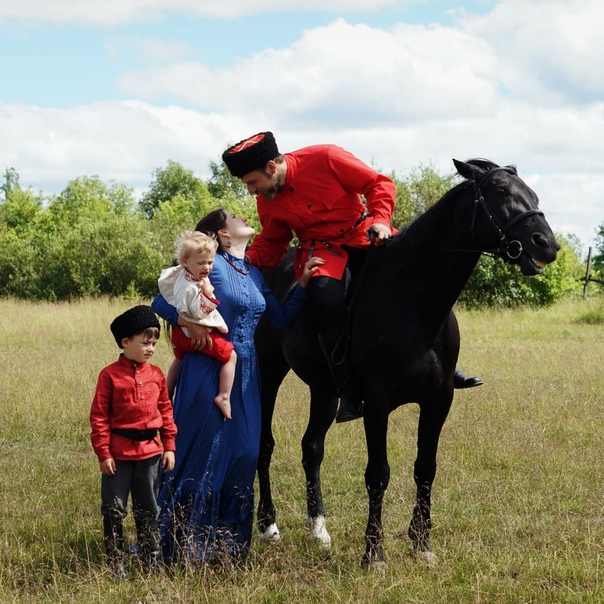 